Export UpdateApril fry exports down on March, but still highApril fry exports were more than a thousand tonnes down on March but still more than 10% higher than the same month last year, at 5 616 tonnes. This helped pushed annual shipments up 30.2% to a new record of 77,062tonnes. The average price of exports in March was NZ$1 437/tonne, 7.0% higher than March 2017. There are currently NZ$1.69 to a euro and NZ$1.45 to a US dollar.The Australian market continues to dominate, accounting for with 72.2% of New Zealand’s in the 12 months to the end of April. Exports over that period were up 30.1% to 55 4 tonnes, with a 10.6% increase in April itself to 4 322 tonnes. The average price of exports to Australia was up 4.5% to NZ$1 326/tonne.Sales to China have risen by more than 300% over the last year to 5 331 tonnes, but were minimal in April. There has also been sold growth over the last year in the Thai, Philippines, Japanese and French Polynesian markets.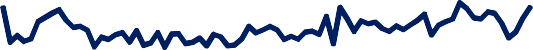 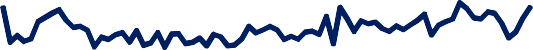 New Zealand exports of fries and other HS 200410 products (tonnes, NZ$ million, NZ$/tonne)New Zealand exports of fries and other HS 200410 products (tonnes, NZ$ million, NZ$/tonne)New Zealand exports of fries and other HS 200410 products (tonnes, NZ$ million, NZ$/tonne)New Zealand exports of fries and other HS 200410 products (tonnes, NZ$ million, NZ$/tonne)New Zealand exports of fries and other HS 200410 products (tonnes, NZ$ million, NZ$/tonne)New Zealand exports of fries and other HS 200410 products (tonnes, NZ$ million, NZ$/tonne)New Zealand exports of fries and other HS 200410 products (tonnes, NZ$ million, NZ$/tonne)New Zealand exports of fries and other HS 200410 products (tonnes, NZ$ million, NZ$/tonne)New Zealand exports of fries and other HS 200410 products (tonnes, NZ$ million, NZ$/tonne)April:May-April:2018% ch'ge201720162017/18% ch'ge2016/172015/16A.Tonnes5616+10.75074554477062+30.25920255651Australia4322+10.63907409655654+30.14279245177China30+42.921845331+337.31219624Thailand419+47.02856095227+43.636402055Philippines335+199.1112453609+36.5264445Japan61-75.62501142653+21.921772010French Polynesia92+217.229441000+11.9894920Papua New Guinea8-86.961103745-32.711071155B.NZ$ millionTotal8.068+18.46.8157.465105.112+34.977.94471.206Australia5.732+15.64.9575.17871.540+35.852.66654.554Thailand0.741+59.00.4661.0559.024+49.96.0193.591China0.170+464.20.0300.0786.441+378.31.3470.643Philippines0.581+240.20.1710.0576.013+50.83.9870.057Japan0.099-75.30.4010.1873.995+15.83.4513.306French Polynesia0.160+207.30.0520.0882.032+6.61.9061.900Papua New Guinea0.016-85.20.1080.1421.291-21.81.6501.647C.NZ$/tonneTotal1437+7.0134313471364+3.613171280Australia1326+4.5126912641285+4.412311208China5656+295.014329311208+9.411051031Thailand1768+8.2163517331726+4.416541747Philippines1735+13.7152612741666+10.515081274Japan1622+1.2160316441506-5.015851645Note: * Products covered by Harmonised System code 200410. Source: TDM.Note: * Products covered by Harmonised System code 200410. Source: TDM.Note: * Products covered by Harmonised System code 200410. Source: TDM.Note: * Products covered by Harmonised System code 200410. Source: TDM.Note: * Products covered by Harmonised System code 200410. Source: TDM.Note: * Products covered by Harmonised System code 200410. Source: TDM.Note: * Products covered by Harmonised System code 200410. Source: TDM.Note: * Products covered by Harmonised System code 200410. Source: TDM.Note: * Products covered by Harmonised System code 200410. Source: TDM.